МАТЕМАТИКА14 мая.1. Повтори. Произноси правильно.2. Вычисли и проговори.3. Реши задачу.Учительница получила 2 пачки тетрадей по 50 штук в каждой пачке. 36 тетрадей  раздала ребятам. Сколько тетрадей учительница положила в шкаф? ЛИТЕРАТУРНОЕ ЧТЕНИЕСтр. 169 – прочитай 1-ю часть рассказа «Ёж – спаситель» По Виталию Валентиновичу Бианки.Словарная работа.Засеменил -побежал, быстро, перебирая ногами, делая мелкие шаги.Зафуфукал - запыхтел, засопел.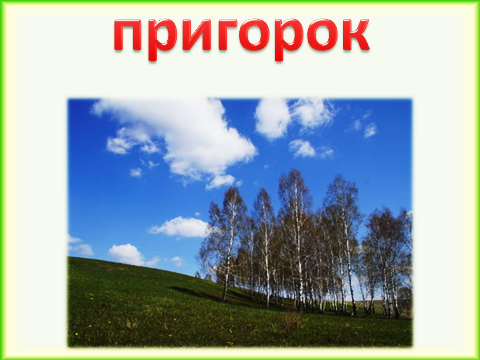 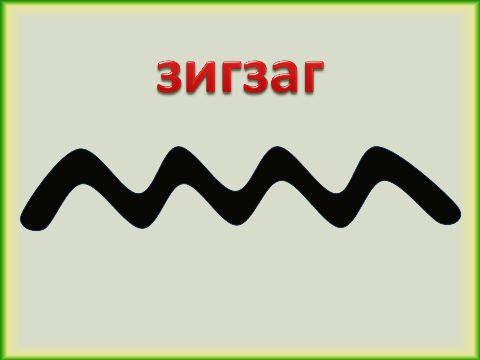 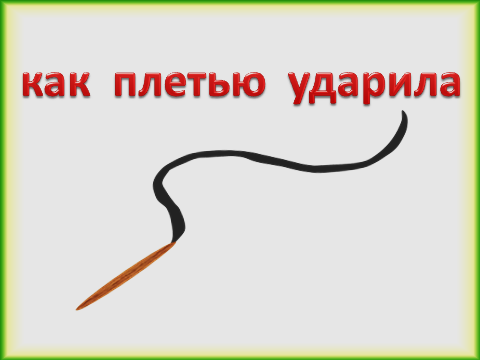 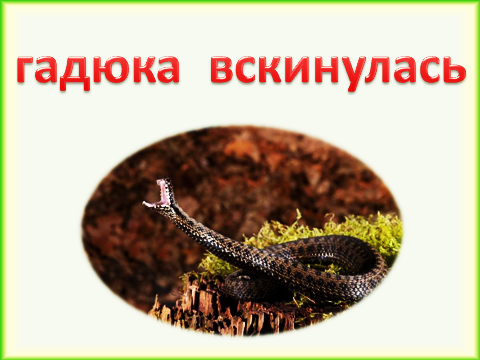 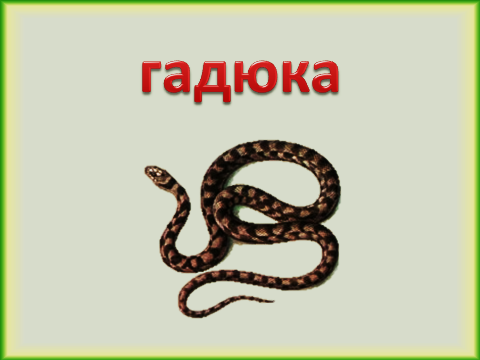 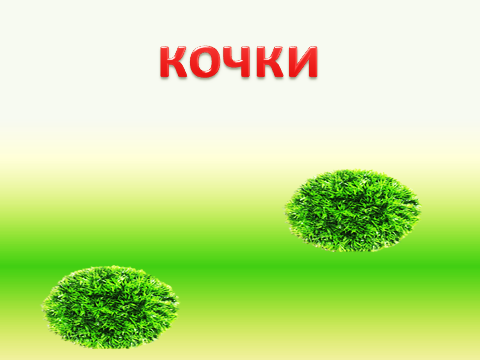 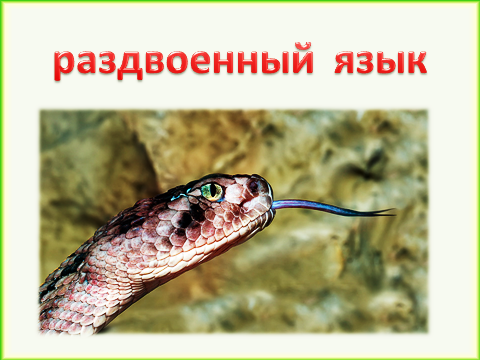 